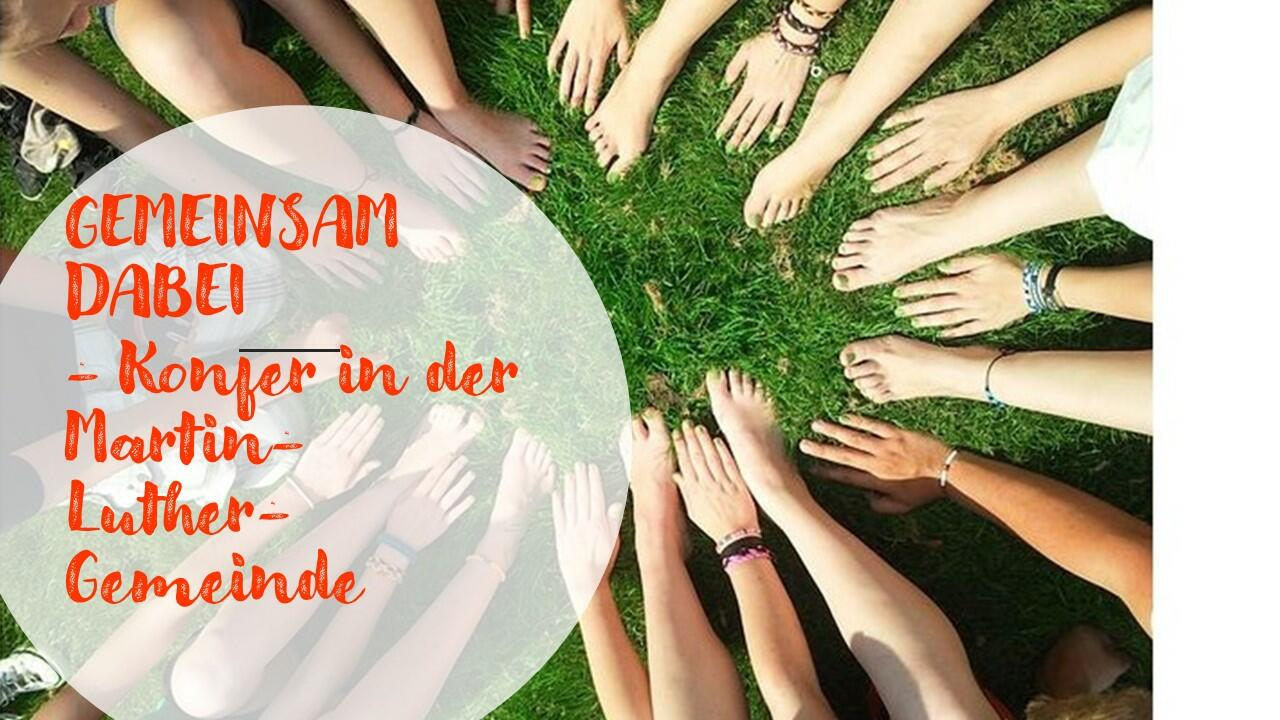 Terminübersicht Stand 02.02.2024 DO 11.Januar 2024Erster Konfer nach den Ferien, dann regelmäßig wöchentlicher KU bis zu den Osterferien, Schwerpunktthemen: Glaubensbekenntnis, Gott der Schöpfer – was bedeutet das für mich und meine Mitmenschen? Schöpfung bewahren. FR 9.-11 Februar 2024Konferfahrt nach Kiez – Arendsee gemeinsam mit der Gruppe aus der Epiphaniasgemeinde Rhema „Ich war`s nicht“ – von unserem Umgang mit dem, was nicht klappt. SO 10. März 2024Konfis gestalten allein einen Gottesdienst zu einem Thema (Vorstellungsgottesdienst vor der Konfirmation am 10. März 2024).Im Gottesdienst taufen wir eine Konfirmandin. Im Anschluss an den Gottesdienst wird der neue Kirchenvorstand gewählt. DO 14. März Letzter normaler Unterricht OsterferienOsterferienSA 18. Mai10.30 Uhr: Fotografentermin, anschließend „Probe“ für die Konfirmation (insgesamt ca. 90 Minuten) 18.00 Uhr Abendmahlgottesdienst zur Vorbereitung auf die KonfirmationSO 19. Mai (Pfingsten) 9.45 und 11.30 Uhr: Konfirmationsgottesdienste 1 und 2 